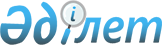 Об утверждении государственного образовательного заказа на дошкольное воспитание и обучение, размера подушевого финансирования и родительской платы на 2014 год
					
			Утративший силу
			
			
		
					Постановление акимата города Рудного Костанайской области от 5 марта 2014 года № 412. Зарегистрировано Департаментом юстиции Костанайской области 10 апреля 2014 года № 4573. Утратило силу постановлением акимата города Рудного Костанайской области от 17 июля 2014 года № 1322

      Сноска. Утратило силу постановлением акимата города Рудного Костанайской области от 17.07.2014 № 1322.      В соответствии со статьей 31 Закона Республики Казахстан от 23 января 2001 года "О местном государственном управлении и самоуправлении в Республике Казахстан", подпунктом 8-1) пункта 4 статьи 6 Закона Республики Казахстан от 27 июля 2007 года "Об образовании", акимат города Рудного ПОСТАНОВЛЯЕТ:



      1. Утвердить прилагаемый государственный образовательный заказ на дошкольное воспитание и обучение, размер подушевого финансирования и родительской платы в дошкольных организациях образования города Рудного на 2014 год, финансируемых за счет целевых трансфертов из Республиканского бюджета.



      2. Контроль за исполнением настоящего постановления возложить на заместителя акима города Рудного Скаредину Е.В.



      3. Настоящее постановление вводится в действие по истечении десяти календарных дней после дня его первого официального опубликования.      Аким города Рудного                        Б. Гаязов

 

Утвержден        

постановлением акимата  

города Рудного      

от 5 марта 2014 года  

№ 412           Государственный образовательный заказ

на дошкольное воспитание и обучение, размер подушевого финансирования и родительской платы в дошкольных организациях образования  города Рудного на 2014 год, финансируемых за счет целевых трансфертов из республиканского бюджета      продолжение таблицы:
					© 2012. РГП на ПХВ «Институт законодательства и правовой информации Республики Казахстан» Министерства юстиции Республики Казахстан
				№Административно-

территориальное расположение организаций дошкольного воспитания и обученияКоличество воспитанников организаций дошкольного воспитания и обученияКоличество воспитанников организаций дошкольного воспитания и обученияСредняя стоимость расходов на одного воспитанника в месяц (тенге)Средняя стоимость расходов на одного воспитанника в месяц (тенге)Дошкольные мини-центры, организован-

ные на базе организаций среднего образованияДошкольные организации (детский сад, ясли-сад, комплекс "школа- детский сад"Дошкольные мини-центры, организован-

ные на базе организаций среднего образованияДошкольные организации (детский сад, ясли-сад, комплекс "школа- детский сад"1г. Рудный100414836019730Размер подушевого финансирования в дошкольных организациях образованиях в месяц (тенге)Размер подушевого финансирования в дошкольных организациях образованиях в месяц (тенге)Размер родительской платы в дошкольных организациях образования в месяц (тенге)Размер родительской платы в дошкольных организациях образования в месяц (тенге)Размер родительской платы в дошкольных организациях образования в месяц (тенге)Размер родительской платы в дошкольных организациях образования в месяц (тенге)Дошкольные мини-центры, организован-

ные на базе организаций среднего образованияДошкольные организации (детский сад, ясли-сад,  комплекс "школа- детский сад"Дошкольные мини-центры, организованные на базе организаций среднего образованияДошкольные мини-центры, организованные на базе организаций среднего образованияДошкольные организации (детский сад, ясли-сад, комплекс "школа-детский сад"Дошкольные организации (детский сад, ясли-сад, комплекс "школа-детский сад"Дошкольные мини-центры, организован-

ные на базе организаций среднего образованияДошкольные организации (детский сад, ясли-сад,  комплекс "школа- детский сад"с полным днем пребыванияс неполным днем пребыванияясельные группыДошкольные группы8360197307000-80008500